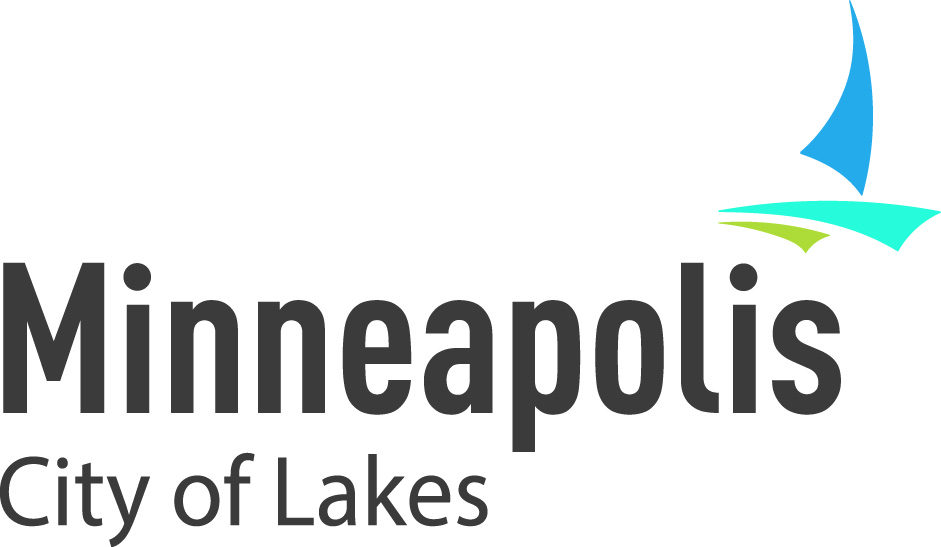 Application to be an Approved Training or Apprenticeship ProgramEmployers participating in a city-approved training or apprenticeship program may pay program placements under 20 years old a minimum wage training rate of no less than 85% of the municipal minimum wage for no more than the initial 90 calendar days of their employment. A list of approved programs will be posted on the City of Minneapolis minimum wage website. Please review criteria before applying. Applications will be accepted on a rolling basis and the published list updated as needed. Email this application and supporting materials to minwage@minneapolismn.gov.Organization Name: Main Contact:Main Contact email:Main Contact phone:First Qualifier Criteria QuestionYESNOIf Yes:If No:Does your organization receive local/state/federal grants or direct appropriations for youth workforce development? Your organization is approved. If your organization is not on the approved list, please email ﻿﻿minwage@minneapolismn.gov.Continue to second set of questionsSecond Qualifier Criteria QuestionsYESNOIf Yes:If No:Does your organization provide work readiness training to youth employees? Submit curriculum with applicationYour organization does not qualify based on the criteria.Does your organization provide Supervisor Training to adults who directly supervise youth employees?  Submit training presentation with applicationYour organization does not qualify based on the criteria.Do your organization’s youth employees work a minimum of 15 hours a week for at least 6 weeks if not in school or a minimum of 10 hours a week when actively enrolled in classes?Your organization does not qualify based on the criteria.Do your organization’s youth employees have weekly check-ins with supervisor?Your organization does not qualify based on the criteria.Do your organization’s youth employees have an active work plan developed together with the supervisor and youth employee?Submit sample with applicationYour organization does not qualify based on the criteria.Does your organization provide at least one of the following components (a-c)?Submit sample or proof with applicationYour organization does not qualify based on the criteria.Youth employee has at least one professional development opportunity in the first 90 days of employment Youth employee has at least one job shadowing opportunity in the first 90 days of employment Academic credit-based opportunities (youth earn high school credit for the experience)